6.05.2020r.  klasa 1szWitajcie moi Mili, witam Rodziców.Temat:Ćwiczymy pisanie i czytanie wyrazów z literą ż. Utrwalamy odejmowanie z przekroczeniem progu dziesiątkowego.Edukacja polonistyczna:Otwórz Zeszyt do kaligrafii i ćwicz pisanie litery ż.str. 68 zad. 1, 2, 3, 4W zeszycie do j. polskiego napisz 2 linijki literki ż,Ż.Napisz w zeszycie wyrazy:żółw, żyto, witraż, filiżankaOtwórz Ćwiczenia polonistycznestr.45 zad. 1, 2str.44 zad.1 zadanie dodatkowe dla chętnych.Czas na ruch:Wyprostuj się wyciągnij ręce do góry, pomachaj rękami, a potem zrób kilka podskoków, przysiadów, skrętów tułowia.Edukacja matematyczna:Otwórz Ćwiczenia matematyczne str.42zad.1, 2Przykłady na odejmowanie obliczaj z rozpisywaniem. Korzystaj z pomocy liczydła.17-9=17-7-2=10-2=815-8=15-5-3=10-3=7Proszę o przesłanie zdjęcia- ćwiczenia matematyczne str.42zad.3 – dodatkowe dla chętnychEdukacja plastyczna: https://www.youtube.com/watch?v=LKLf5EN1Ff4Przyjrzyj się ilustracji- Podręcznik matematyczno- przyrodniczy str.49Pszczoły wśród kwiatów.Przygotuj kredki pastele i zabaw się w malarza. Wykonaj rysunek łąki pełnej kwiatów.Jakie kwiaty rosną na łące? Jakie owady fruwające nad kwiatami można tam zobaczyć?                                        Serdecznie wszystkich pozdrawiam – p. Roma Wojtuś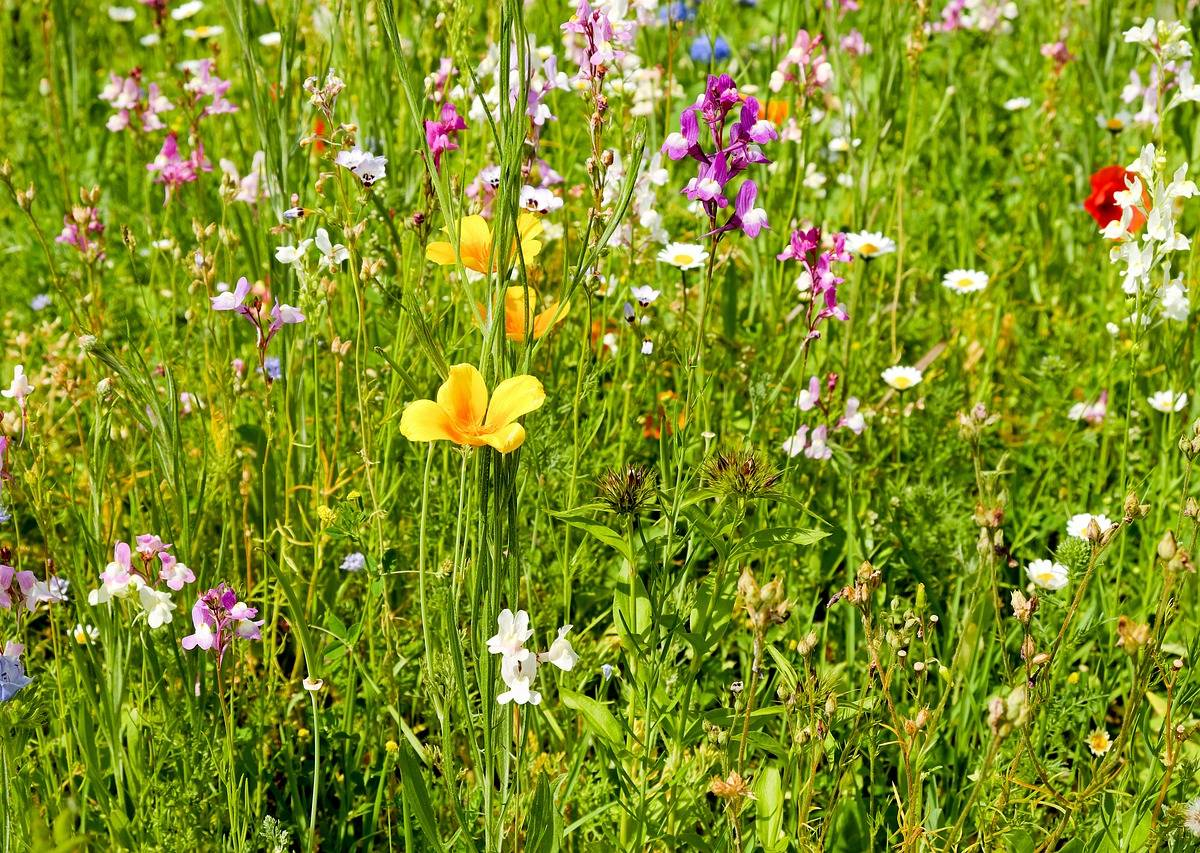 